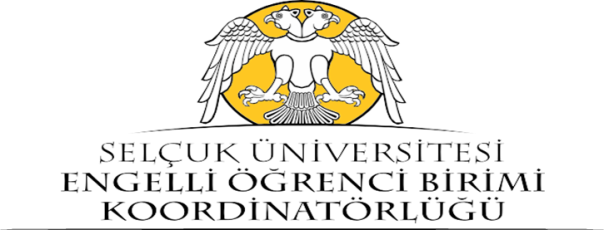 SELÇUK ÜNİVERSİTESİ Engelli Öğrenci Birimi Koordinatörlüğü Sesli Betimleme Hizmeti  Talep FormuEtkinlik/Eğitim Adı:Tarih:Yer:Süre:İrtibat Kişisi:Telefon No: